всв оссиис	олимп	шкoльникoвпoocнoвwsEзomcнocтижизнEдzятzльнocти(МУ  НИ  ЦИ  ПАЛ   b НЫЙ ЭTAП)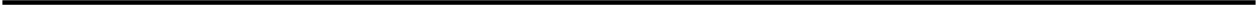 ТЕХНОЛОГИЧЕСКАЯ  KAPTA  ПРАКТИЧЕСКОГО TУPAучастника возрастной группы (7-8 класс)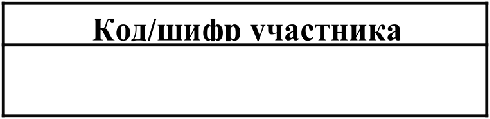 КОМБИНИРОВАННАЯ ПОЛОСА ВЫЖИВАНИЯ С ЭЛЕМЕНТАМИ ОКАЗАНИЯ ПЕРВОЙ  ПОМОЩИ ПОСТРАДАВШИММаксимальная  оценка - 100 балловКомбинированная полоса выживания с элементами оказания первой помощи пострадавшим преодолевается участниками средней возрастной группы на местности, и представляет собой дистанцию, не менее 100 м., на которой выполняется 8 комбинированных заданий по выживанию в условиях природной среды, действиям в чрезвычайных ситуациях природного и техногенного характера, оказанию первой помощи пострадавшим.Для прохождения комбинированной полосы выживания устанавливается контрольное время, отдельно: для девушек и для юношей. По истечении контрольного времени участник превращает выполнение задания, за невыполненные задания баллы не начисляются.Общее время прохождения комбинированной полосы выживания с элементами оказания первой помощи пострадавшим фиксируется членом жюри:секундомер включается членом жюри на линии старта по команде стартера: «Внимание! Марш!»;секундомер	выключается	членом	жюри	после  прохождения	участником	всех  зои дистанции в момент пересечения финишной черты.«*»  - результат аннулируется  при допущении ошибок.Задание 1. Преодоление препятствия по бревну с помощью горизонтального маятника. Утовпя:	Преодолеть	препятствия	по  уложенному	бревну	длинной	7-10  метров	методом наведенного горизонтального маятника.Алгоритм 8БfПoянeнuя задания: На исходной точке, которой является контрольная линия, участник, не заступая за контрольную линию, преодолевает препятствие по уложенному бревну при помощи наведенного маятника и заканчивает выполнение задания за контрольной линией.Оценка задания. Максимальная оценка за правильно выполненное задание — ї0 баллов.Условия: Контрольное время-90 секунd.Задание 2. Применение элементов страховочного снаряжения (узлов).Условие: За 1 минуту участник должен завязать 3 нужных узла (восьмерка, пиратский узел, встречный узел).Алгоритм выполнения задания:На исходной точке, по команде члена жюри участник завязывает 3 узла: а) связывает две веревки разного диаметра;б) связывает две веревки одинакового диаметра; в) привязывает веревку к опоре.После выполнения задания 3 участник продолжает выполнение задания по составлению таблицы (схемы) маршруга движения.Оценка задания. Максимальная оценка за правильно выполненное задание — 5 баллов.Задание 3. Одевание  боевой  одежды  пожарного  и практическое  использование внутреннегопожарного крана (без подачи воды).Условия. На расстоянии 10 м от выхода из палатки установлен стол, на котором разложена боевая одежда пожарного (брюки, куртка, пояс, краги, каска с забралом) и пожарный ствол КРБ. Алгоритм  выполнения  задания.участник надевает боевую одежду пожарного;закрепляет на поясе ствол;перемещается к месту выполнения следующего задания;- прокладывает рукавную линию (раскатывает рукав) до указанной точки, снимает с пояса ствол и подсоединяет его к рукаву, перекрывает ствол. Дает команду (имитирует) на подачу воды в проложенную рукавную линию.Оценна задания. Максимальная оценка за правильно выполненное задание  — 20 баллов.Условия: Ионтропьное  время- 180 секунд.Задание 4. Оказание помощи пострадавшим в дорожно-транспортном происшествии Максшиальная оценка за правильно выполненное задание определяется суммой баллов, полученных участником за оказание первой помощи по каждому пострадавшему и не должна превышать — 55 баппов. Вызов  спасательной службы.Услпвпя. Подросток-мотоциклист, совершив наезд на девушку и коляску с младенцем, сбил  столб городского  освещения.  На земле находятся  трое пострадавших: девушка (робот-тренажер«Глаша») с артериальным кровотечением, младенец  (робот-тренажер  «Гаврюша»), подавившийся инородным телом, мотоциклист (робот-тренажер «Гоша»), у которого правая рука касается электрического провода.На месте дорожно-транспортного происшествия нанесена разметка направлений потоков автотранспорта, пешеходный переход, лежат. электропровод, оторвавшийся от столба освещения в результате дорожного происшествия, знак «аварийной остановки», пустое ведро,  лыжная палка, лом, клюшка и пораженные, рядом с местом происшествия находится телефон.Общий алгоритм выполнения задания:1. Вызвать спасательные службы.2.Оказать первую помощь всем пострадавшим.Оценна задания. Максимальная оценка за правильно выполненное задание — 10 баллов.Условия: нонтропьное вреіпя-60 секундЗадание 5. Пострадавшая девушка (робот-тренажёр «Глаша») лежит возле перевернутой коляски: жалуется на сильную боль при движении правой ногой, вокруг которой образовалась большая лужа крови.Ситуация 1. Пострадавшая девушка (робот-тренажёр «Глаша») лежит возле перевернутой коляски: жалуется на сильную боль при движении правой ногой, вокруг которой образовалась большая  лужа крови.Алгоритм  выполнения задания.’Прижать  кулаком  бедренную  артерию  в точке ее пережатия.Наложить  жгут  через опорный  предмет (скатку бинта).Вложить  записку  о времени  наложения жгута.Максимальная оценка за правильные действия по оказанию первой медицинской помощи пострадавшему  в ситуации 1 — 15 бвллов.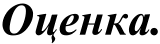 Условия: контропьное вpeіпя-120 секундЗадание 6. Младенец (робот-тренажер «Гаврюша») лежит на спине. Его лицо быстро синеет, рот широко открывается, но крика нет.Ситуация 2. Младенец (робот-тренажер «Гаврюша») лежит на спине. Его лицо быстро синеет, рот широко открывается, но крика нет.Алгоритм выполнения задания:Убедиться в наличии пульса на плечевой артерии, повернуть его на живот.В положении на животе ввести ему в рот указательный палец и извлечь из ротовой полости инородное  тело.Если младенец не отреагирует криком, то слегка похлопать ладонью по спине или ягодицам пока  не появится крик.Оценка. Максимальная оценка за правильные действия по оказанию первой медицинской помощи пострадавшему в ситуации 2 — 20 бвллов.Условия: нонтропьное вреіпя-40 секундЗадание 7. Мотоциклист  (робот-тренажёр «Гоша») с признаками  клинической  смерти   лежитнеподвижно, его правая рука касается электрического провода.Ситуация 3. Мотоциклист (робот-тренажёр «Гоша») с признаками клинической смерти лежит неподвижно, его правая рука касается электрического провода.Алгоритм выполнения задания:Устранить действие электрического тока на пострадавшего, с соблюдением правил собственной  безопасности.Убедиться в отсутствии признаков биологической смерти и отсутствии пульса на соннойартерии приступить к реанимации.Оqенка. Максимальная оценка за правильные действия по оказанию первой медицинской помощи пострадавшему в ситуации 3 — 20 баппов.Условия: нонтропьное вреіпя-120 сенундЗадание 8. Действия  в зоне  техногенной  аварии с утечкой AXOBУсловия: На участке маршрута обозначена зона химического заражения (участок местности длиной 50 метров, шириной 6 метров). Перед зоной заражения на плащ-палатке в разложенном виде находятся три легких защитных костюма Л-1 (в комплект входят: брюки с чулками; куртка  с капюшоном; трёхпалые перчатки) разных размеров (I рост до 165 см; II рост от 165 до 172 см; III рост более 172 см.) и гражданский противогаз (ГП-5, ГП-7 или его модификации). В зоне заражения (имитируется дымовыми шашками) лицом вниз лежит пострадавший (манекен), на котором через плечо надет подсумок с находящимся в нем промышленным фильтрующим противогазом. Рядом с пострадавшим лежат готовые самодельные носилки «волокуши».Алгоритм  выполнения задания:Участник должен выбрать защитный костюм нужного размера, надеть его и гражданский противогаз;Преодолевая зону заражения.Преодолев препятствие и зону заражения, по команде члена жюри «Снять средства защиты», снимает Л-1 и гражданский противогаз в следующей последовательности:При снятии костюма Л-1 необходимо обращать особое внимание на то чтобы открытыми участками тела не касаться его внешней (зараженной) стороны.Для снятия костюма необходимо; встать спиной к ветру;положить оружие; снять сумку для переноски костюма и сумку для противогаза;при использовании противогаза РШ-4 предварительно вынуть ФПК из сумки и оставить висеть на соединительной трубке;снять снаряжение; расстегнуть шейный и промежный хлястики и хлястики чулков;снять куртку вместе с перчатками, сбросив с себя;отстегнуть бретели брюк;снять брюки, помогая руками с внутренней стороны;отойти в наветренную сторону и снять подшлемник  и противогаз.Оценка задания. Максимальная оценка за правильно выполненное задание — 10 баллов.Условия: контропьное вреіпя-210 секундПревышение контрольного времени прохождения полосы препятствий 		секунд Начислено штрафных баллов за превышение контрольного времени		баллов Сумма штрафных баллов 	ВСЕГО НАБРАНО БАЛЛОВ  			Председатель жюри практического mypa  	№Перечень ошибок и погрешностейШтраф1.Заступ за контрольную линию1 балл2.Срыв5 баллов3.Падение10 баллов*Сумма штрафных балловСумма штрафных балловОценка задания с учетом штрафных балловОценка задания с учетом штрафных балловРоспись члена жюриРоспись члена жюри№Перечень ошибокШтраф1Отсутствие контрольного узла1 балл2Для выполнения задания не выбран нужный узел5 баллов*3Не завязан узел5 баллов*4Контрольные узлы имеют выход менее 50 мм1 баллСумма штрафных балловСумма штрафных балловОценка задания с учетом штрафных балловОценка задания с учетом штрафных балловРоспись  члена жюриРоспись  члена жюри№Перечень ошибок и погрешностейІНтраф1.При одевании боевой одежды пожарного.’Не надеты краги2 баллаНе застегнут ремешок каски,2 баллаНе опущено забрало каски2 баллаНе застегнут пояс2 балла2.При  использовании  внутреннего  пожарного крана.’Не  подсоединил  рукав крану5 баллов*Не подсоединил ствол к рукаву5 баллов*Не открыт кран5 баллов*3.Превышение контрольного времени5 баллов*Сумма штрафных балловСумма штрафных балловОценки задания с учетоіп штрафных бапповОценки задания с учетоіп штрафных бапповРоспись  члена жюриРоспись  члена жюриN.Перечень общих ошибок и погрешностейШтраф1.При вызове спасательной службы не назван адрес места происшествия5 баллов*2.При вызове спасательной службы не сказано, что случилось2 балла3.При вызове спасательной службы не указано количество пострадавших, ихпол и примерный возраст3 балла4.Не   выставлены  предупредителъные знаки на  лроезжей части дороги5 баллов5.Не вызваны спасателъные службы10 баллов*Сумма штрафных балловСумма штрафных балловОценка  задания  с учетом штрафных балловОценка  задания  с учетом штрафных балловРоспись  члена жюриРоспись  члена жюри№Перечень ошибок и погрешностейШтраф1.Кровотечение не остановлено в течение 2-х минут с момента выполнениязадания 515 баллов*2.Пострадавшая оставалась без контроля спасателя (речевого контакта) более 1МИН	Ы5 баллов3.Жгут наложен без опорного предмета5 баллов4.Не  отмечено  время  наложения жгута5 балловCyinina штрафных балповCyinina штрафных балповОценна задания с учетот штрафных бапповОценна задания с учетот штрафных бапповРоспись  члена жюриРоспись  члена жюри№Перечень ошибок и погрешностейШтраф1.Не определен пульс на плечевой артерии1 балл2.Ротовая полость очищена в положении младенца на спине2 балла3.Младенец не повернут на живот10 баллов*4.Удары по спине наносились кулаком10 баллов*5.Удары ладонью по спине наносились без фиксации туловища младенца наладони10 баллов*6.Инородное тело не удалено в течение 2-х минут с момента выполнениязадания 5 ситуации 210 баллов*Сумма штрафных балловСумма штрафных балловОценка задания с учетом штрафных балловОценка задания с учетом штрафных балловРоспись  члена жюриРоспись  члена жюри№Перечень ошибок и погрешностейШтраф1.Пауза бездействия более 40 секунд5 баллов2.Не устранено действие электрического тока на пострадавшего.20 баллов*3.«Поражение» участника электрическим током20 баллов*4.Не проверен пульс на сонной артерии10 баллов5.Не освобождена грудная клетка от одежды и не ослаблен поясной ремень2 балла6.Удар нанесен по мечевидному отростку20 баллов*7.Удар нанесен поперек грудины.5 баллов8.Не использовалась маска при проведении ИВЛ (угроза инфицирования)20 баллов*9.При вдохе ИВЛ не зажимается нос пострадавшего5 баллов10.Перелом каждого ребра при проведении непрямого массаж сердца2 балла11.Перелом шести ребер во время проведения реанимации20 баллов*12.Столкновение участников реанимации головами (отмечена угрозастолкновения головами)10 баллов11.В течение 2-х минут с момента выполнения задания 5 ситуации 3 непоявилась реакция зрачков на свет20 баллов*Сумма штрафных балловСумма штрафных балловОценка задания с учетом штрафных балловОценка задания с учетом штрафных балловРоспись  члена жюриРоспись  члена жюри№Перечень ошибокШтраф1При на0евании на себя защитного костюма и противогаза.’1Выбран костюм Л-1 не соответствующий росту участника2 балла1Не надет капюшон1 балл1Перчатки  не заправлены  в рукава1 балл1Перекос шлем-маски противогаза, не произведен контрольный выдох3 балла1Не застёгнуты шпеньки на манжетах куртки и чулокПо 1 баллуза каждую2.При выходе из зоны заражения и снятии средств защиты.’2.Нарушение последовательности при снятии Л-110 баллов*2.Личный противогаз снят раньше костюма Л-14 балла2.Каждое касание одеждой и открытыми участками тела внешней сторонысредств защиты2 балла2.Превышение контрольного времени5 баллов*Сумма штрафных балловСумма штрафных балловОценка задания с учетом штрафных балловОценка задания с учетом штрафных балловРоспись  члена жюриРоспись  члена жюри